	  AGENDA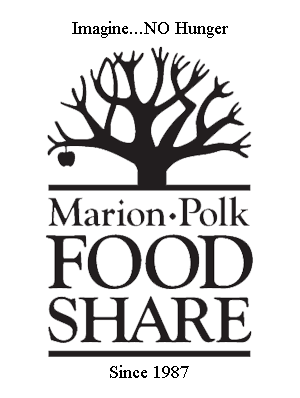 Board of Directors MeetingThursday, September 28, 2017	Dates to Remember
	October 8: Chefs’ Nite Out @ 4pm-7pm	
	October 26: Board Meeting @ 8am-10am
	December 7: Board Meeting @ 8am-10am
	December 14:  Board Christmas Party @ 6pm-9pm8:00 – 8:15Light Breakfast8:15 – 8:20Call to Order – Alex BeamerGuest Introductions – Rick Gaupo8:20 – 8:25Consent Agenda – Alex Beamer	Board Meeting Minutes, July 13, 2017Financial Statements ending July 31, 2017Approval of revised 17-18 budgetPantry approvalResolution for adding check signer (Ian Dixon-McDonald)8:25 – 8:30Board Member Vote – Cheryl Wells
- Re-election of board members
- New board member election – Bahaa Wanly8:30 – 8:40Finance Update and FY 17-18 Budget – Jim Green, Holly Larson and Rick GaupoUpdate on Food Share financial statusFY 17- 18 Budget discussionFY 17-18 Budget vote8:40 – 8:50Development Update – Julie HambuchenUpdate on Food Share Development status8:50 – 9:30Strategic Planning– Rick Gaupo and Ian Dixon McDonaldDiscussion of Strategic Direction:  Increase Service to Underserved/High-Need Populations9:30Adjournment – Alex Beamer